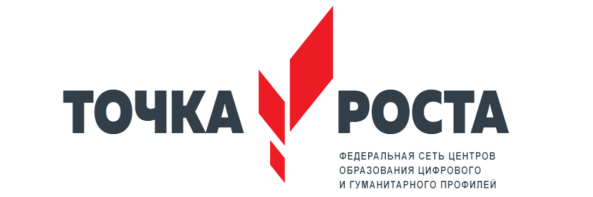 Учебный план Центра образования цифрового и гуманитарного профилей «Точка роста» на 2020-2021 учебный годвд – занятия в рамках внеурочной деятельностиПредметная область                Учебный предметВсего часовВсего часовклассыклассыклассыклассыклассыклассыклассыклассыклассыклассыклассыклассыПредметная область                Учебный предмет12334567891011Математика и информатикаинформатика111111Математика и информатикаматематика1ТехнологияТехнология (д)22211Технология (м)222Физическая культура и ОБЖОБЖ1111Дополнительное образованиеДополнительное образованиеДополнительное образованиеДополнительное образованиеДополнительное образованиеДополнительное образованиеДополнительное образованиеДополнительное образованиеДополнительное образованиеДополнительное образованиеДополнительное образованиеДополнительное образованиеДополнительное образованиеДополнительное образованиеДополнительное образованиеДополнительное образованиеШахматыШахматы1 вд         1 вд         РобототехникаРобототехника2 вд2  вд2 вд2 вд2 кр3D-моделирование3D-моделирование2 кр2 крОсновы информатикиОсновы информатики2 вд2 вдКомпьютерное черчениеКомпьютерное черчение1экКвадрокоптерыКвадрокоптеры1 вд1 вд1 вдМедиацентрМедиацентр1 вдШкола безопасности и основы первой помощиШкола безопасности и основы первой помощи1 вд 